ФОРМА № 3-НАУКА (РІЧНА): СКЛАДАЄМО ЗВІТ ПРАВИЛЬНОDecember 22, 2020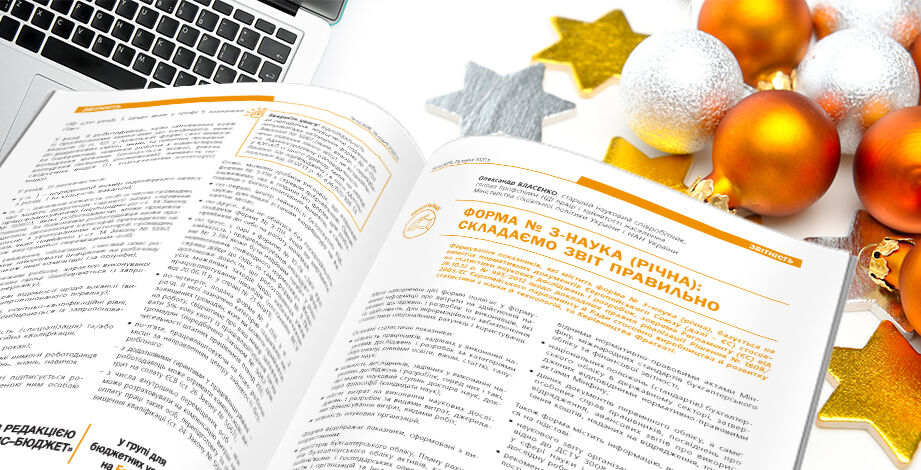 Формування показників, які містить форма № 3-наука (річна), базується на вимогах нормативних документів Європейського Союзу (далі – ЄС) стосовно статистики наукових досліджень і розробок, зокрема Регламенту (ЄС) від 26.10.12 р. № 995/2012 щодо докладних правил реалізації Рішення № 1608/2003/EC Європейського парламенту й Ради стосовно виробництва й розвитку статистики з науки й технологій, та Керівництва Фраскаті.Мета заповнення цієї форми полягає у формуванні інформації про витрати на здійснення наукових досліджень і розробок та виконавців, які їх здійснюють, для інформаційного забезпечення статистики національних рахунків і користувачів.Основні статистичні показники:кількість працівників, задіяних у виконанні наукових досліджень і розробок за категоріями персоналу, рівнями освіти, віком, статтю, галузями наук;кількість дослідників, задіяних у виконанні наукових досліджень і розробок, серед них і такі, які мають науковий ступінь доктора наук, доктора філософії (кандидата наук);обсяг витрат на виконання наукових досліджень і розробок за видами витрат, джерелами фінансування витрат, видами робіт;кількість наукових організацій.Форма відображає показники, сформовані з використанням:регістрів бухгалтерського обліку, Плану рахунків бухгалтерського обліку активів, капіталу, зобов’язань і господарських операцій підприємств і організацій та Інструкції про застосування Плану рахунків бухгалтерського обліку активів, капіталу, зобов’язань і господарських операцій підприємств і організацій, затверджених наказом Мінфіну від 30.11.99 р. № 291, а в разі ведення обліку за спрощеною формою – Плану рахунків бухгалтерського обліку активів, капіталу, зобов’язань і господарських операцій суб’єктів малого підприємництва, затвердженого наказом Мінфіну від 19.04.01 р. № 186, національних положень (стандартів) бухгалтерського обліку, затверджених відповідними нормативно-правовими актами Мінфіну, міжнародних стандартів бухгалтерського обліку та фінансової звітності;національних положень (стандартів) бухгалтерського обліку в державному секторі, затверджених відповідними нормативно-правовими актами Мінфіну;даних документів первинного обліку, а саме: особових справ працівників, посвідчень про відрядження, авансових звітів про використання коштів, наданих на відрядження, тощо.Також форма містить інформацію, яка формується на підставі:наукового звіту організації, складеного відповідно до ДСТУ 3008-95 (Документація. Звіти у сфері науки і техніки. Звіт про науково-дослідну роботу);рекомендованих Мінсоцполітики норм тривалості робочого часу за місяцями.Показники форми містять дані за звітний рік. Подається форма не пізніше 5 березня.ФОРМА № 3: ОПРАЦЬОВУЄМО ЗА РЯДКАМИЗначення показників витрат у розд. 1 не містить ПДВ. Одиницею вимірювання є тисяча гривень з одним десятковим знаком.У рядку 100 відображається загальна сума витрат на виконання наукових досліджень та розробок (далі – ДіР) з урахуванням робіт, виконаних співвиконавцями, з початку звітного періоду, уключаючи як поточні, так і капітальні витрати (ряд. 100 не містить інформації щодо суми амортизаційних відрахувань на повне відновлення основних фондів). Дані рядка 100 дорівнюють сумі даних рядків 101 і 142.Дані розд. 1 подано як загальною сумою витрат (гр. 1), так і за видами робіт: фундаментальних, прикладних наукових досліджень і науково-технічних (експериментальних) розробок (графи 2–4):у рядку 101 відображаються фактичні витрати на виконання ДіР у межах підприємства (установи), тобто власними силами, у звітному році незалежно від джерела надходження коштів та від дати надходження або сплати грошових коштів. Цей рядок містить як поточні, так і капітальні витрати (за винятком суми амортизаційних відрахувань на повне відновлення основних фондів). Зазначений обсяг витрат не включає витрати на виконання робіт (послуг), що не відносяться до ДіР;рядку 142 – вартість наукових досліджень і розробок, виконаних сторонніми організаціями за договорами з підприємством (установою), що звітує;рядку 102 – внутрішні поточні витрати на виконання ДіР у межах підприємства (установи) (без урахування капітальних витрат), з виділенням витрат на оплату праці персоналу (ряд. 103) та інших поточних витрат (ряд. 104);рядку 103 – витрат на оплату праці всіх працівників, які здійснювали ДіР. У цьому рядку наводять дані щодо: нарахувань винагород за виконану роботу відповідно до встановлених норм праці (норми часу, виробітку, обслуговування), посадових обов’язків; доплат, надбавок, гарантійних і компенсаційних виплат, передбачених чинним законодавством; премій, пов’язаних із виконанням виробничих завдань і функцій; винагород і премій, які мають одноразовий характер; компенсаційних та інших грошових і матеріальних виплат, які не передбачені актами чинного законодавства або які провадяться понад установлені зазначеними актами норми, нараховані штатним працівникам, сумісникам, а також тим, хто працював за цивільно-правовими договорами;рядку 104 – витрати на придбання та виготовлення спеціальних інструментів, пристроїв, стендів, апаратів, механізмів та іншого спеціального устаткування, сировини й матеріалів, комплектувальних виробів, напівфабрикатів, палива, енергії всіх видів, природної сировини, робіт і послуг виробничого характеру, які виконуються сторонніми підприємствами (установами), необхідні для здійснення конкретного дослідження (розробки), уключаючи витрати на його проектування, транспортування і встановлення. Дані відображають інформацію за вартістю придбання, уключаючи націнки (надбавки), комісійні винагороди, виплачені постачальницьким, зовнішньоекономічним організаціям, вартість послуг товарних бірж, мито, витрати на транспортування, зберігання та доставку, які здійснюються силами сторонніх організацій. У цьому рядку відображаються також інші поточні витрати, пов’язані з виконанням ДіР (у т. ч. відрахування на соціальні заходи);рядку 105 – обсяг капітальних інвестицій на ДіР за винятком капітальних інвестицій на будівництво житла, об’єктів культурно-побутового призначення тощо, які не пов’язані з виконанням ДіР, та витрат, урахованих у рядку 102. Із загальної суми капітальних витрат (ряд. 105) виділено капітальні інвестиції на придбання земельних ділянок, будівництво та придбання споруд – рядок 106; на придбання устаткування, зарахованого до складу основних засобів, – рядок 107 (рядок не містить інформації щодо витрат, урахованих у ряд. 104); інші капітальні витрати, пов’язані з ДіР, – рядок 108.У рядках 109–117 наводяться дані про кошти на здійснення ДіР, розподілені на ті, що належать до власних коштів, і на отримані з бюджету та від інших організацій відповідно до приналежності їх до секторів діяльності, а саме:рядок 109 – витрати на здійснення ДіР за власні кошти;рядок 110 – сумарні (консолідовані) бюджетні кошти, тобто кошти, що надійшли на здійснення ДіР із державного бюджету та місцевих бюджетів незалежно від того, отримані вони безпосередньо чи за договорами із замовниками;рядок 111 – кошти, отримані з Державної казначейської служби (у т. ч. і кошти, фактично виділені за цільовим призначенням на виконання заходів і завдань у частині наукових і науково-технічних програм).У рядках 112–115 наводяться дані про кошти національних організацій-замовників, які надійшли на проведення ДіР і можуть бути у формі грантів або пожертвувань, у вигляді грошових чи інших ресурсів (наприклад, персоналу або обладнання, переданих для використання у ДіР) чи отримані на основі контрактів.Оцінка ресурсів у негрошовій формі здійснюється відповідно до законодавства за їх поточною вартістю у грошовому еквіваленті і відноситься до відповідних джерел фінансування (до показників рядків 112–115 не включено дані, наведені в рядках 109–111), а саме:у рядку 112 – кошти, отримані від юросіб, відокремлених підрозділів юросіб, які проводять господарську діяльність, не спрямовану на отримання прибутку (органи державної влади, бюджетні установи, що належать до сфери управління органів держвлади, та організації, що безпосередньо їх обслуговують);рядку 113 – кошти, отримані від юросіб, відокремлених підрозділів юросіб, які проводять господарську діяльність, спрямовану на отримання прибутку, тобто підприємства (установи), основна діяльність яких пов’язана з виробництвом продукції (робіт, послуг) з метою продажу незалежно від правового статусу (науково-дослідні інститути, конструкторські, проєктно-конструкторські організації, проєктні та проєктно-вишукувальні організації, промислові підприємства, дослідні бази тощо, а також організації, що їх безпосередньо обслуговують);рядку 114 – кошти, отримані від закладів вищої освіти незалежно від їх підпорядкування та правового статусу, а також науково-дослідних інститутів (центрів), конструкторських, проєктно-конструкторських організацій, клінік, госпіталів, дослідних (експериментальних) установ, підпорядкованих закладам вищої освіти, тощо, а також організацій, що їх безпосередньо обслуговують;рядку 115 – кошти, отримані від приватних неприбуткових організацій, до яких належать юрособи, діяльність яких відповідає вимогам п. 133.4 Податкового кодексу (громадські об’єднання, професійні товариства, творчі спілки, асоціації, благодійні організації та фонди, інші об’єднання юросіб тощо). До даних рядка 115 не включено кошти організацій, які належать до держсектору.Далі:у рядку 116 відображається інформація про кошти, отримані від суб’єктів господарювання, які здійснюють господарську діяльність поза межами України (до даних цього рядка не включено кошти, отримані від юросіб, які керують науковими установами, суднами, літальними апаратами та супутниками, що належать державі), а також міжнародних організацій. Кошти, отримані в іноземній валюті, відображаються у звіті в перерахунку у гривню за курсом НБУ на день підписання акта здавання-приймання робіт або іншого документа чи на день фактичного надходження коштів на рахунок;рядку 117 – кошти, що надійшли на виконання ДіР з інших джерел, не заборонених чинним законодавством України;рядках 118–141 – витрати на ДіР за галузями наук.Розділ 2 форми містить інформацію про всіх працівників, безпосередньо задіяних у виконанні ДіР у межах установи, а також тих, хто надає прямі послуги, зокрема менеджерів ДіР, адміністрацію і службовців. До зайнятих у виконанні ДіР належать штатні працівники, а також сумісники та особи, які працюють за договорами цивільно-правового характеру. Водночас дані враховують лише тих осіб, які виконували наукові дослідження та розробки або допоміжні й інші функції, пов’язані з їх проведенням.Дані щодо осіб, які надають допоміжні послуги, не пов’язані з проведенням ДіР (наприклад, працівники громадського харчування та охорони) у цьому розділі не відображаються.У розд. 2 наводяться дані щодо кількості науково-педагогічних працівників закладів вищої освіти, які поряд із педагогічною діяльністю виконували дослідження й розробки в науково-дослідних підрозділах чи на кафедрах.Дані розд. 2 подано за кількістю працівників на кінець звітного року – графи 1 і 2 та за кількістю фактично відпрацьованих людино-годин за звітний рік, розрахованих відповідно до гл. 4 Інструкції зі статистики кількості працівників, затвердженої наказом Держкомстату від 28.09.05 р. № 286 (далі – Інструкція № 286).Із графи 1 у графах 2 і 4 виділено кількість жінок, уключених до складу працівників, із відповідним розподілом за категоріями персоналу, рівнем освіти і галузями наук (рядки 202–216), зазначену наприкінці звітного року (гр. 2) і в кількості фактично відпрацьованих людино-годин за звітний рік (гр. 4).Графа 5 підрозд. 2.2 містить інформацію щодо облікової кількості штатних працівників-дослідників на кінець звітного року відповідно до гл. 2 Інструкції № 286 за виключенням тих працівників, які перебувають у відпустках для догляду за дитиною до досягнення нею віку, передбаченого чинним законодавством або колективним договором підприємства, включаючи тих, які усиновили новонароджену дитину безпосередньо з пологового будинку.У рядку 201 наводиться інформація про кількість працівників, які виконують наукові дослідження і розробки. Дані рядка 201 є сумою даних рядків 202–204, 205 і 210, 211–216.У рядках 202–204 дані щодо загальної кількості працівників, які виконують наукові дослідження і розробки, розподілено за категоріями персоналу.У рядках 205–210 дані щодо загальної кількості працівників, які виконують наукові дослідження й розробки, розподілено за рівнями освіти (кваліфікаційними рівнями).Відповідність освітніх рівнів наведено в Законі від 01.07.14 р. № 1556-VII «Про вищу освіту» (далі – Закон № 1556).У рядках 211–216 дані щодо загальної кількості працівників, які виконують наукові дослідження й розробки, розподіляються за галузями наук.У рядку 217 відображаються дані на кінець звітного року про кількість дослідників (гр. 1) та кількість жінок-дослідників (гр. 2), а також дані за звітний рік про кількість відпрацьованого ними часу (відповідно графи 3 і 4).У рядках 218–221 дані щодо загальної кількості дослідників, які виконують наукові дослідження й розробки, розподіляються за рівнями освіти (кваліфікаційними рівнями – відповідно до даних рядків 206–209).Відповідність освітніх рівнів наведено в Законі № 1556.У рядках 222–227 даних щодо загальної кількості дослідників, які виконують наукові дослідження й розробки, розподіляються за галузями наук.У рядках 228–237 наводиться інформація на кінець звітного року про розподіл за віком даних показників, зазначених у графах 1–8:у графі 1 – кількість дослідників;графі 2 – кількість дослідників-жінок;графі 3 – кількість дослідників, які мають диплом доктора наук;графі 4 – кількість дослідників-жінок, які мають диплом доктора наук;графі 5 – кількість дослідників, які мають диплом доктора філософії/кандидата наук;графі 6 – кількість дослідників-жінок, які мають диплом доктора філософії/кандидата наук;графі 7 – кількість дослідників, які мають диплом магістра (без урахування дослідників із науковими ступенями);графі 8 – кількість дослідників-жінок, які мають диплом магістра (без урахування дослідників із науковими ступенями).Джерело: "Баланс-Бюджет" № 54, який виходить з друку 28.12.20 р.Зверніть увагу: за відсутності даних у відповідних рядках (графах) форми ставляться прочерки.